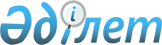 Об утверждении ставок туристского взноса для иностранцев на 2023 год по Бейнеускому району
					
			Утративший силу
			
			
		
					Решение Бейнеуского районного маслихата Мангистауской области от 25 апреля 2023 года № 2/9. Зарегистрировано Департаментом юстиции Мангистауской области 28 апреля 2023 года № 4552-12. Утратило силу решением Бейнеуского районного маслихата Мангистауской области от 23 ноября 2023 года № 8/74.
      Сноска. Утратило силу решением Бейнеуского районного маслихата Мангистауской области от 23.11.2023 № 8/74 (вводится в действие по истечении десяти календарных дней после дня его первого официального опубликования).
      В соответствии с пунктом 2-10 статьи 6 Закона Республики Казахстан "О местном государственном управлении и самоуправлении в Республике Казахстан", постановлением Правительства Республики Казахстан от 5 ноября 2021 года №787 "Об утверждении Правил уплаты туристского взноса для иностранцев", Бейнеуский районный маслихат РЕШИЛ:
      1. Утвердить ставки туристского взноса для иностранцев в местах размещения туристов с 1 января 2023 года – в размере 2 (два) процента от стоимости пребывания.
      2. Настоящее решение вводится в действие по истечении десяти календарных дней после дня его первого официального опубликования.
					© 2012. РГП на ПХВ «Институт законодательства и правовой информации Республики Казахстан» Министерства юстиции Республики Казахстан
				
      Председатель Бейнеуского районного маслихата 

А. Бораш
